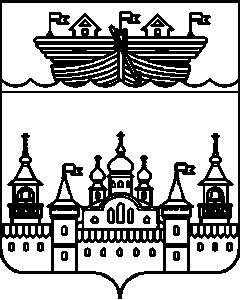 АДМИНИСТРАЦИЯ ГЛУХОВСКОГО СЕЛЬСОВЕТАВОСКРЕСЕНСКОГО МУНИЦИПАЛЬНОГО РАЙОНАНИЖЕГОРОДСКОЙ ОБЛАСТИПОСТАНОВЛЕНИЕ08 августа  2022 года									№ 51Об отмене постановлений администрации Глуховского сельсовета Воскресенского муниципального района Нижегородской области В целях приведения нормативных правовых актов администрация Глуховского сельсовета Воскресенского муниципального района Нижегородской области в соответствие с действующим законодательством Российской Федерации, администрация Глуховского сельсовета Воскресенского муниципального района постановляет:Постановление администрации Глуховского сельсовета Воскресенского муниципального района от 21.12.2011г. № 47 «Об утверждении Типовых правил обращения с пищевыми отходами на территории Глуховского сельсовета» - отменить.Постановление администрации Глуховского сельсовета Воскресенского муниципального района от 22.06.2012г. № 22 «О внесении изменений в постановление администрации  Глуховского сельсовета от 21.12.2011 года № 47 «Об утверждении Типовых правил обращения с пищевыми отходами на территории Глуховского сельсовета»» - отменить.Обнародовать настоящее постановление на информационном стенде администрации Воскресенского муниципального района Нижегородской области в информационно-телекоммуникационной сети «Интернет».Настоящее постановление вступает в силу с момента его обнародования. Контроль за исполнением настоящего постановления оставляю за собой.Глава администрации Глуховского сельсовета						         И.Ю. Дубова